ПРОТОКОЛ 2Комиссии по проведению аукционов на право заключения договоров на установку и эксплуатацию рекламных конструкций на земельных участках, зданиях или ином недвижимом имуществе, находящихся в муниципальной собственности, либо на земельных участках, государственная собственность на которые не разграничена, расположенных на территории муниципального образования городское поселение Приобье   шт. Приобье	  «28» июня 2021 гОрганизатор аукциона на право заключения договора на установку и эксплуатацию рекламной конструкции на земельном участке: Администрация городского поселения Приобье.Место нахождения: Тюменская область, Ханты-Мансийский автономный округ - Югра, Октябрьский район, шт. Приобье, ул. Югорская, д. 5Почтовый адрес: ул. Югорская, д. 5, шт. Приобье, Октябрьский район, Ханты-Мансийский автономный округ - Югра, Тюменская область, Российская Федерация, 628126Адрес электронной почты: admpriobie@mail.ru.                    Номер контактного телефона/факс: (34678) 32-350Дата и место и время проведения аукциона:Аукцион, открытый по составу и по форме подачи заявок на право заключения договора на установку и эксплуатацию рекламной конструкции на земельном участке, проводился Комиссией по организации и проведению аукционов на право заключения договоров на установку и эксплуатацию рекламных конструкций на земельных участках, расположенных на территории муниципального образования городское поселение Приобье, по адресу: Тюменская область, Ханты-Мансийский автономный округ - Югра, Октябрьский район, шт. Приобье, ул. Югорская, д. 5, в зале заседаний, 28 июня 2021 года, в 14 часов 30 минут.З. Состав Комиссии по проведению аукциона на заключение договоров на установку и эксплуатацию рекламных конструкций на земельных участках, расположенных на территории муниципального образования городское поселение Приобье, определен постановлением администрации городского поселения Приобье от «01» июня 2018 года № 261.В состав комиссии входит 5 членов. Заседание проводится в присутствии четырех членов комиссии. Заседание комиссии является правомочным.4. Предмет аукциона: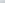 По итогам заседания комиссии путем голосования приняты следующие решения:6.1. Заключить с Архиповым Яковом Леонидовичем, как с единственным участником аукциона, договора на установку и эксплуатацию рекламной конструкции на земельном участке (лот № 1).6.2. Администрации городского поселения Приобье обеспечить Архипову Якову Леонидовичу зачисление задатка в счет платы за установку и эксплуатацию рекламной конструкции на земельном участке.Протокол подписан всеми присутствующими на заседании членами комиссии:                                         __________________________________________________ С.Б.Смирнов                                          __________________________________________________ О.А. Иванова                                         __________________________________________________ О.В. Патрина                                          __________________________________________________ Т.Г. ПолецкаяУчастники аукциона№ п/п (№ лота)№ п/п (№ лота)Местоположение земельного участкаМестоположение земельного участкаКадастровый номер земельногоРазрешенноеиспользование земельного участкаПлощадь земельного участка, кв.м.Вид праваежегодныйразмер платы за установку и эксплуатацию рекламной конструкции на земельном участкеежегодныйразмер платы за установку и эксплуатацию рекламной конструкции на земельном участке11224678811Тюменская область, ХМАО — Югра, Октябрьский район штПриобье, ул. Центральная,соор. 47а/1Тюменская область, ХМАО — Югра, Октябрьский район штПриобье, ул. Центральная,соор. 47а/186:07:0102004:8806подразмещение рекламного щита37 лет36 000,0036 000,005. В аукционе по продаже предмета аукциона принимали участие следующие участники аукциона:5. В аукционе по продаже предмета аукциона принимали участие следующие участники аукциона:5. В аукционе по продаже предмета аукциона принимали участие следующие участники аукциона:5. В аукционе по продаже предмета аукциона принимали участие следующие участники аукциона:5. В аукционе по продаже предмета аукциона принимали участие следующие участники аукциона:5. В аукционе по продаже предмета аукциона принимали участие следующие участники аукциона:5. В аукционе по продаже предмета аукциона принимали участие следующие участники аукциона:5. В аукционе по продаже предмета аукциона принимали участие следующие участники аукциона:плотлотУчастники аукционаУчастники аукционаУчастники аукционаУчастники аукционаУчастники аукционаУчастники аукциона1ЗЗЗЗЗЗ1.1 1 Архипов Яков Леонидович, 30.04.1981 г.р., паспорт 75 00 896585, выдан 17.01.2002 г Отделом внутренних дел Аргаяшского района Челябинской областиАрхипов Яков Леонидович, 30.04.1981 г.р., паспорт 75 00 896585, выдан 17.01.2002 г Отделом внутренних дел Аргаяшского района Челябинской областиАрхипов Яков Леонидович, 30.04.1981 г.р., паспорт 75 00 896585, выдан 17.01.2002 г Отделом внутренних дел Аргаяшского района Челябинской областиАрхипов Яков Леонидович, 30.04.1981 г.р., паспорт 75 00 896585, выдан 17.01.2002 г Отделом внутренних дел Аргаяшского района Челябинской областиАрхипов Яков Леонидович, 30.04.1981 г.р., паспорт 75 00 896585, выдан 17.01.2002 г Отделом внутренних дел Аргаяшского района Челябинской областиАрхипов Яков Леонидович, 30.04.1981 г.р., паспорт 75 00 896585, выдан 17.01.2002 г Отделом внутренних дел Аргаяшского района Челябинской области№ лотаДата, подпись»1231Архипов Яков Леонидович, 30.04.1981 г.р., паспорт 75 00 896585, выдан 17.01.2002 г Отделом внутренних дел Аргаяшского района Челябинской области, зарегистрирован по адресу: ХМАО — Югра, Октябрьский район, шт Приобье, пер. Энергетиков, 18а/1